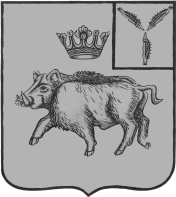 СОБРАНИЕ ДЕПУТАТОВБАЛТАЙСКОГО МУНИЦИПАЛЬНОГО РАЙОНАСАРАТОВСКОЙ ОБЛАСТИСто двадцать первое заседание Собрания депутатовпятого созываРЕШЕНИЕот 13.11.2023   № 785	с.БалтайО внесении изменений в решениеСобрания депутатов Балтайского муниципального района от 29.10.2012 №200 «Об утверждении Положения об оплате труда работников муниципальных бюджетных учреждений образования Балтайского муниципального района Саратовской области»      В соответствии с Законами Саратовской области от 3 декабря 2009 года №203-ЗСО «Об определении объема субвенций из областного бюджета  на финансовое обеспечение образовательной деятельности муниципальных общеобразовательных учреждений и о порядке определения нормативов финансового обеспечения образовательной деятельности муниципальных общеобразовательных учреждений» от 27декабря 2013 года №232-ЗСО «Об определении объема субвенций из областного бюджета на финансовое обеспечение образовательной деятельности муниципальных дошкольных образовательных организаций и о порядке определения  нормативов финансового обеспечения деятельности муниципальных дошкольных образовательных организаций»,  руководствуясь  Уставом  Балтайского муниципального района Саратовской области,  Собрание  депутатов  Балтайского муниципального района Саратовской области  РЕШИЛО:            1. Внести в решение Собрания депутатов Балтайского муниципального района от 29.10.2012 №200 «Об утверждении Положения об оплате труда работников муниципальных бюджетных учреждений образования Балтайского муниципального района Саратовской области»  (с изменениями от 26.12.2012 № 219,от 21.10.2013 №293,от 30.12.2013 №324, от19.05.2014 №361,от 26.08.2014 №376, от 27.10.2014 № 383,от 26.08.2015 №443,от 31.08.2016 № 95, от 12.03.2018 №234, от 23.04.2018 № 242, от 30.01.2019 № 349, от 25.10.2019 № 387, от 14.11.2019 № 408,  от 29.10.2020 № 495, от 13.12.2021 №618, от 23.09.2022 №660, от 26.10.2022 № 679, от 9.10.2023  №767) следующие изменения:            1.1. Пункт 4.1 раздела 4 «Выплаты стимулирующего характера» в приложении к решению изложить в следующей редакции:«4.1. Работникам учреждений образования осуществляются следующие виды выплат стимулирующего характера:- выплаты за интенсивность и высокие результаты работы;- выплаты за качество выполняемых работ;- выплаты за выслугу лет;- премиальные выплаты по итогам работы;- стимулирующие выплаты педагогическим работникам дошкольных образовательных учреждений для доведения среднемесячной зарплаты работников (по основному месту работы) в сфере общего образования Саратовской области за текущий год;- стимулирующие выплаты педагогическим работникам учреждений дополнительного образования с целью доведения среднемесячной зарплаты педагогических работников (по основному месту работы) учреждений дополнительного образования до целевого показателя по средней заработной плате;  - стимулирующие выплаты педагогическим работникам образовательных учреждений общего образования с целью доведения среднемесячной зарплаты педагогическим работников (по основному месту работы) образовательных учреждений общего образования до целевого показателя по средней заработной плате;    - стимулирующие выплаты в размере 0,2% повышения оплаты труда работников, на которых не распространяется действие Указа Президента Российской Федерации от 7 мая 2012 года № 597 «О мероприятиях по реализации государственной социальной политики;- стимулирующие выплаты советникам директора по воспитанию и взаимодействию с детскими общественными объединениями в общеобразовательных учреждениях. Выплата осуществляется исходя из средней месячной начисленной заработной платы наемных работников в организациях, у индивидуальных предпринимателей и физических лиц в предшествующем финансовом году, согласно федеральному статистическому наблюдению;- отдельные меры поддержки работников образовательных учреждений.».1.2. Раздел 4 «Выплаты стимулирующего характера» в приложении к решению дополнить пунктом 4.7 следующего содержания:«4.7. Отдельные меры поддержки работников образовательных учреждений.- выплата педагогическим работникам муниципальных общеобразовательных и дошкольных образовательных учреждений области, выполняющим функции, связанные с методической и/или наставнической деятельностью, не включенные в должностные обязанности по занимаемой должности, которым установлена квалификационная категория «педагог-наставник» и/или «педагог-методист», в размере 3000 руб. в месяц;- доведение среднемесячной заработной платы педагогических работников, имеющих стаж педагогической работы менее трех лет и принятых на работу в муниципальные дошкольные образовательные учреждения после завершения обучения в профессиональной образовательной организации или образовательной организации высшего образования, либо заключившим трудовой договор до даты выдачи документа об образовании и о квалификации в соответствии с частями 3, 3.1 и 4 статьи 46 Федерального закона «Об образовании в Российской Федерации», до 80% среднемесячного дохода от трудовой деятельности согласно данным федерального статистического наблюдения за предыдущий год в расчете на норму часов педагогической работы за ставку заработной платы;-  доведение среднемесячной заработной платы педагогических работников дошкольных групп муниципальных общеобразовательных учреждений, имеющих стаж педагогической работы менее трех лет и принятых на работу в муниципальные общеобразовательные учреждения после окончания профессиональной образовательной организации или образовательной организации высшего образования, либо заключившим трудовой договор до даты выдачи документа об образовании и о квалификации в соответствии с частями 3, 3.1 и 4 статьи 46 Федерального закона «Об образовании в Российской Федерации», до 80 процентов среднемесячного дохода от трудовой деятельности согласно данным федерального статистического наблюдения за предыдущий год, в расчете на норму часов педагогической работы за ставку заработной платы;- педагогическим работникам, непосредственно осуществляющим учебный процесс, имеющим стаж педагогической работы менее трех лет и принятым на работу в муниципальные общеобразовательные учреждения после завершения обучения в профессиональной образовательной организации или образовательной организации высшего образования, либо заключившим трудовой договор до даты выдачи документа об образовании и о квалификации в соответствии с частями 3, 3.1 и 4 статьи 46 Федерального закона «Об образовании в Российской Федерации» предусмотрено доведение среднемесячной заработной платы, до 80% средней номинальной начисленной заработной платы работников организаций в области согласно данным федерального статистического наблюдения за предыдущий год, в расчете на норму часов педагогической работы за ставку заработной платы;- выплата руководителям муниципальных дошкольных образовательных учреждений, расположенных в сельской местности, в размере 5000 рублей пропорционально отработанному времени в месяце».2. Настоящее решение вступает в силу со дня его обнародования и распространяется на правоотношения, возникшие с 1 октября 2023года.3.Контроль за исполнением настоящего решения возложить на постоянную комиссию Собрания депутатов Балтайского муниципального района Саратовской области по бюджетно-финансовой политике и налогам.Председатель Собрания депутатовБалтайского муниципального района                                           Н.В.МеркерГлава БалтайскогоМуниципального района                                                                А.А.Грунов